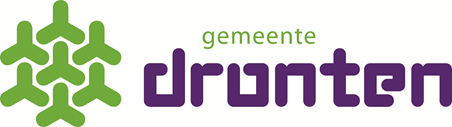 VERKLARING VAN TOESTEMMING TOT INWONING Hoofdbewoner:Naam:................................................................... Geboortedatum:...............................Adres:…………………………………………………………………………………………...Postcode:……………………………. Plaats:………………………………………………..Telefoonnummer:……………………. Mailadres:…………...…………………….………..geeft hierbij toestemming aan:  Naam:...................................................................  Geboortedatum:..............................Naam:...................................................................  Geboortedatum:..............................Naam:...................................................................  Geboortedatum:..............................Naam:...................................................................  Geboortedatum:..............................Naam:...................................................................  Geboortedatum:..............................tot inwoning op bovengenoemd adres. Plaats:………………………………………………..  Datum:............................................      Handtekening hoofdbewoner:......................................................................................... (kopie geldig identiteitsbewijs toevoegen, bij identiteitskaart ook de achterkant) 